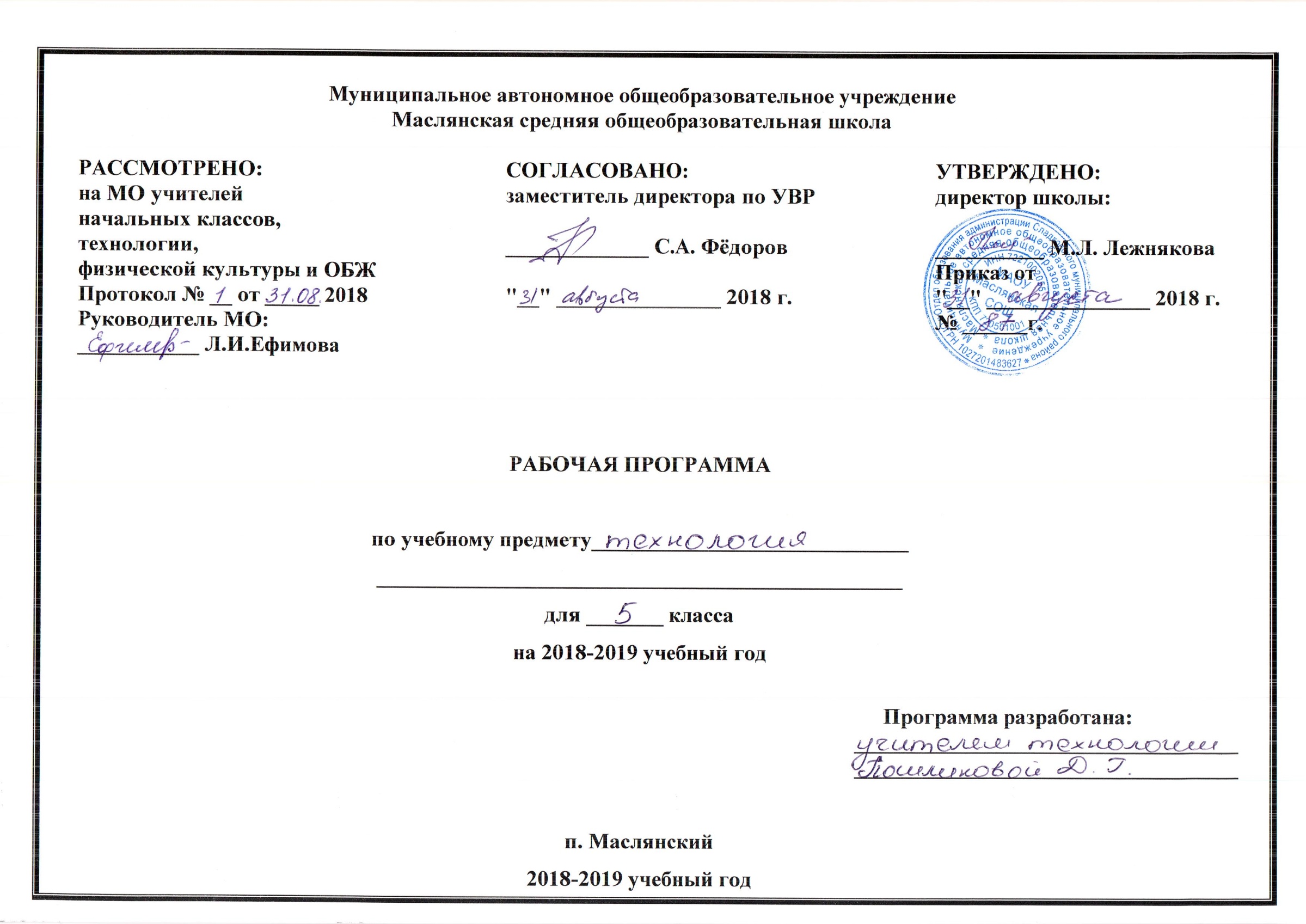 ПОЯСНИТЕЛЬНАЯ ЗАПИСКА.Данная рабочая программа составлена на основе следующих нормативных документов:Федеральный закон "Об образовании в Российской Федерации" N 273-ФЗ от 29 декабря 2012 года с изменениями 2018 года;Приказ Министерства образования и науки Российской Федерации от 17 декабря 2010 г. № 1897 «Об утверждении федерального государственного образовательного стандарта основного общего образования» с изменениями 29 декабря 2014 г. № 1644;Примерная программа по учебным дисциплинам: Технология: 5-8 классы / А. Т. Тищенко, Н.В. Синица. - М.: Вентана - Граф, 2010г.- 144 с. (Стандарты второго поколения).Авторская программа: Тищенко А.Т., Синица Н.В., Симоненко В.Д. Технология. Программа: 5-8 классы, ФГОС, М.: Вентана-граф, 2014 г;Учебного плана МАОУ Маслянская СОШ на 2018/2019 учебный годУчебный предмет «Технология» является необходимым компонентом учебного плана МАОУ Маслянская СОШ на 2018-2019 учебный год.Его содержание представляет  возможность войти в мир искусственной,созданной людьми среды техники и технологий,называемой техносферой и являющейся главной составляющей окружающей человека действительности.Программой предусмотрено: 2 контрольные работы, выполнение 3-х творческих проектов с защитойРегиональный компонент «Лего -конструирование» в разделе «Художественные ремёсла»Структура документа:Рабочая программа включает общую характеристику учебного предмета «Технология», личностные, метапредметные и предметные результаты его освоения, содержание курса, тематическое планирование с определением основных видов учебной деятельности, описанием учебно-методического и материально- технического обеспечения образовательного процесса, планируемые результаты изучения учебного предмета.Цели изучения учебного предмета «Технология»:Основными целями изучения учебного предмета «Технология» в системе основного общего образования являются:формирование представлений о составляющих техносферы, современном производстве и распространённых в нём технологиях;освоение технологического подхода как универсального алгоритма преобразующей и созидательной деятельности;формирование представлений о технологической культуре производства, развитие культуры труда подрастающего поколения на основе включения обучающихся в разнообразные виды технологической деятельности по созданию личностно или общественно значимых продуктов труда;овладение необходимыми в повседневной жизни базовыми (безопасными) приёмами ручного и механизированного труда с использованием распространённых инструментов, механизмов и машин, способами управления отдельными видами бытовой техники;овладение общетрудовыми и специальными умениями, необходимыми для проектирования и создания продуктов труда, ведения домашнего хозяйства;развитие у обучающихся познавательных интересов, технического мышления, пространственного воображения, интеллектуальных, творческих, коммуникативных и организаторских способностей;формирование у обучающихся опыта самостоятельной проектно-исследовательской деятельности;воспитание трудолюбия, бережливости, аккуратности, целеустремлённости, предприимчивости, ответственности за результаты своей деятельности, уважительного отношения к людям различных профессий и результатам их труда; воспитание гражданских и патриотических качеств личности;профессиональное самоопределение школьников в условиях рынка труда, формирование гуманистически и прагматически ориентированного мировоззрения, социально обоснованных ценностных ориентаций.Общая характеристика учебного предмета «Технология» по направлению «Технологии ведения дома»Обучение школьников технологии строится на основе освоения конкретных процессов преобразования и использования материалов, энергии, информации, объектов природной и социальной среды.Содержание программы предусматривает освоение материала по следующим сквозным образовательным линиям:культура, эргономика и эстетика труда;получение, обработка, хранение и использование технической и технологической информации;основы черчения, графики и дизайна;элементы домашней и прикладной экономики, предпринимательства;знакомство с миром профессий, выбор обучающимися  жизненных, профессиональных планов;влияние технологических процессов на окружающую среду и здоровье человека; творческая, проектно-исследовательская деятельность;технологическая культура производства;история, перспективы и социальные последствия развития техники и технологии;распространённые технологии современного производства.Основным видом деятельности учащихся, изучающих предмет «Технология» по направлению «Технологии ведения дома», является проектная деятельность. В течение учебного года учащиеся выполняют четыре проекта в рамках содержания четырёх разделов программы: «Технологии домашнего хозяйства», «Кулинария», «Создание изделий из текстильных материалов» и «Художественные ремёсла», а к концу учебного года – комплексный творческий проект, объединяющий проекты, выполненные по каждому разделу. Содержание раздела «Электротехника» в 5 -  классах изучается в рамках раздела «Технологии домашнего хозяйства».По каждому разделу учащиеся изучают основной теоретический материал, осваивают необходимый минимум технологических операций, которые в дальнейшем позволяют выполнить творческие проекты.Новизной данной программы является использование в обучении школьников информационных и коммуникационных технологий, позволяющих расширить кругозор обучающихся за счёт обращения к различным источникам информации, в том числе сети Интернет; применение при выполнении творческих проектов текстовых и графических редакторов, компьютерных программ, дающих возможность проектировать интерьер, выполнять схемы для рукоделия и др., создавать электронные презентации.В содержании программы сквозной линией проходят вопросы экологического и эстетического воспитания школьников, знакомство их с различными профессиями.Описание места предмета «Технология» в учебном плане:Учебный предмет «Технология» является необходимым компонентом общего образования школьников. Его содержание предоставляет обучающимся возможность войти в мир искусственной, созданной людьми среды техники и технологий, называемой техносферой и являющейся главной составляющей окружающей человека действительности.Учебный план образовательного учреждения включает 68 учебных часов в 5 классе  из расчёта 2 часа в неделю.С учётом общих требований федерального государственного образовательного стандарта основного общего образования второго поколения изучение предметной области «Технология» должно обеспечить:развитие инновационной творческой деятельности обучающихся в процессе решения прикладных учебных задач;активное использование знаний, полученных при изучении других учебных предметов, и сформированных универсальных учебных действий;совершенствование умений осуществлять учебно-исследовательскую и проектную деятельность;формирование представлений о социальных и этических аспектах научно-технического прогресса;формирование способности придавать экологическую направленность любой деятельности, проекту; демонстрировать экологическое мышление в разных формах деятельности.Новизна данной программы определяется тем, что при её реализациибольшое внимание уделяется на реализацию регионального компонента с использованием на уроках  робототехники «Лего –конструирование»Ценностные ориентиры содержания предмета «Технология»Программа предусматривает формирование у обучающихся общеучебных умений и навыков, универсальных способов деятельности и ключевых компетенций.В результате обучения учащиеся овладевают:трудовыми и технологическими знаниями и умениями по преобразованию и использованию материалов, энергии, информации, необходимыми для создания продуктов труда в соответствии с их предполагаемыми функциональными и эстетическими показателями; умениями ориентироваться в мире профессий, оценивать свои профессиональные интересы и склонности к изучаемым видам трудовой деятельности, составлять жизненные и профессиональные планы;навыками применения распространённых ручных инструментов и приспособлений, бытовых электрических приборов; планирования бюджета домашнего хозяйства; культуры труда, уважительного отношения к труду и результатам труда.В результате изучения технологии обучающиеся получат возможностьознакомиться:с основными технологическими понятиями и характеристиками;технологическими свойствами и назначением материалов;назначением и устройством применяемых ручных инструментов, приспособлений. Машин и оборудования;видами и назначением бытовой техники, применяемой для повышения производительности домашнего труда;видами, приёмами и последовательностью выполнения технологических операций, влиянием различных технологий обработки материалов и получения продукции на окружающую среду и здоровье человека;профессиями и специальностями, связанными с обработкой материалов, созданием изделий из них, получением продукции;со значением здорового питания для сохранения своего здоровья;выполнять по установленным нормативам следующие трудовые операции и работы:рационально организовывать рабочее место;находить необходимую информацию в различных источниках;применять конструкторскую и технологическую документацию;составлять последовательность выполнения технологических операций для изготовления изделия, выполнения работ или получения продукта;выбирать сырьё, материалы, пищевые продукты, инструменты и оборудование для выполнения работ;конструировать, моделировать, изготавливать изделия;выполнять по заданным критериям технологические операции с использованием ручных инструментов, приспособлений, машин, оборудования, электроприборов;соблюдать безопасные приёмы труда и правила пользования ручными инструментами, приспособлениями, машинами, электрооборудованием;осуществлять визуально, а также доступными измерительными средствами и приборами контроль качества изготовляемого изделия или продукта;находить и устранять допущенные дефекты;проводить разработку творческого проекта по изготовлению изделия или получения продукта с использованием освоенных технологий и доступных материалов;планировать работы с учётом имеющихся ресурсов и условий;распределять работу при коллективной деятельности;использовать приобретённые знания и умения в практической деятельности и повседневной жизни в целях:понимания ценности материальной культуры для жизни и развития человека; формирования эстетической среды бытия;развития творческих способностей и достижения высоких результатов преобразующей творческой деятельности;получения технико-технологических сведений из разнообразных источников информации;организации индивидуальной и коллективной трудовой деятельности;создания и ремонта изделий или получения продукта и использованием ручных инструментов, приспособлений, машин и оборудования;изготовления изделий декоративно-прикладного искусства для оформления интерьера;контроля качества выполняемых работ с применением измерительных инструментов и приспособлений;выполнения безопасных приёмов труда и правил электробезопасности, санитарии, гигиены;оценки затрат, необходимых для создания объекта труда или оказания услуги;построения планов профессионального самоопределения и трудоустройства.Универсальные учебные действияпри изучении предмета «Технология»УУД являются обязательным компонентом содержания любого учебного предмета. В соответствии с ФГОС в программе представлено 4 вида УУД: личностные, регулятивные, познавательные, коммуникативные.Личностные УУД:- действие смыслообразования (интерес, мотивация); - действие нравственно-этического оценивания («что такое хорошо, что такое плохо»);- формирование личного, эмоционального отношения к себе и окружающему миру;- формирование интереса к себе и окружающему миру (когда ребёнок задаёт вопросы);- эмоциональное осознание себя и окружающего мира;- формирование позитивного отношения к себе и окружающему миру;- формирования желания выполнять учебные действия;- использование фантазии, воображения при выполнении учебных действий.В сфере личностных УУД будут сформированы:- внутренняя позиция школьника;- личностная мотивация учебной деятельности;- ориентация на моральные нормы и их выполнение.Познавательные УУД:Общеучебные универсальные действия:- самостоятельное выделение и формулирование познавательной цели;- поиск и выделение необходимой информации; применение методов информационного поиска, в том числе с помощью компьютерных средств;- структурирование знаний;- выбор наиболее эффективных способов решения задач в зависимости от конкретных условий.Универсальные логические действия:- имеют наиболее общий (всеобщий) характер и направлены на установление связей и отношений в любой области знания;- способность и умение учащихся производить простые логические действия (анализ, синтез, сравнение, обобщение и др.);- составные логические операции (построение отрицания, утверждение и опровержение как построение рассуждения с использованием различных логических схем).В сфере развития познавательных УУД ученики научатся:- использовать знако-символические средства, в том числе овладеют действием моделирования;- овладеют широким спектром логических действий и операций, включая общий прием решения задач. Коммуникативные УУД:- планирование учебного сотрудничества с учителем и сверстниками – определение цели, функций участников, способов взаимодействия;- постановка вопросов – инициативное сотрудничество в поиске и сборе информации;- разрешение конфликтов – выявление, идентификация проблемы, поиск и оценка альтернативных способов разрешения конфликта, принятие решения и его реализация;- умения с достаточной полнотой и точностью выражать свои мысли в соответствии с задачами и условиями коммуникации; владение монологической и диалогической формами речи в соответствии с грамматическими и синтаксическими нормами родного языка;- формирование умения объяснять свой выбор, строить фразы, отвечать на поставленный вопрос, аргументировать;- формирование вербальных способов коммуникации (вижу, слышу, слушаю, отвечаю, спрашиваю);- формирование невербальных способов коммуникации – посредством контакта глаз, мимики, жестов, позы, интонации и т.п.);- формирование умения работать в парах и малых группах;- формирование опосредованной коммуникации (использование знаков и символов).В сфере коммуникативных УУД ученики смогут:- учитывать позицию собеседника (партнера);- организовать и осуществить сотрудничество и кооперацию с учителем и сверстниками;- адекватно передавать информацию;- отображать предметное содержание и условия деятельности в речи.Регулятивные УУД:- целеполагание;- планирование;- прогнозирование;- контроль в форме сличения способа действия и его результата с заданным эталоном;- коррекция;- оценка;- волевая саморегуляция как способность к мобилизации сил и энергии; способность к волевому усилию – к выбору в ситуации мотивационного конфликта и преодолению препятствий.В сфере регулятивных УУД ученики смогут овладеть всеми типами учебных действий, включая способность принимать и сохранять учебную цель и задачу, планировать её реализацию, в том числе во внутреннем плане, контролировать и оценивать свои действия, вносить соответствующие коррективы в их выполнение.Результаты освоения учебного предмета «Технология»Приизучении технологии в основной школе обеспечивается достижение личностных, метапредметных и предметных результатов.Личностные результаты освоения обучающимися предмета «Технология» в основной школе:формирование целостного мировоззрения, соответствующего современному уровню развития науки и общественной практики; проявление познавательной активности в области предметной технологической деятельности;формирование ответственного отношения к учению, готовности и способности обучающихся к саморазвитию и самообразованию на основе мотивации к обучению и познанию; овладение элементами организации умственного и физического труда;самооценка умственных и физических способностей при трудовой деятельности в различных сферах с позиций будущей социализации и стратификации;развитие трудолюбия и ответственности за результаты своей деятельности; выражение желания учиться для удовлетворения перспективных потребностей;осознанный выбор и построение дальнейшей индивидуальной траектории образования на базе осознанного ориентирования в мире профессий и профессиональных предпочтений с учётом устойчивых познавательных интересов, а также на основе формирования уважительного отношения к труду;становление самоопределения в выбранной сфере будущей профессиональной деятельности, планирование образовательной и профессиональной карьеры, осознание необходимости общественно полезного труда как условия безопасной и эффективной социализации;формирование коммуникативной компетентности в общении и сотрудничестве со сверстниками; умение общаться при коллективном выполнении работ или проектов с учётом общности интересов и возможностей членов трудового коллектива;проявление технико-технологического и экономического мышления при организации своей деятельности;самооценка готовности к предпринимательской деятельности в сфере технологий, к рациональному ведению домашнего хозяйства;формирование основ экологической культуры, соответствующей современному уровню экологического мышления; бережное отношение к природным и хозяйственным ресурсам;развитие эстетического сознания через освоение  художественного наследия народов России и мира, творческой деятельности эстетического характера; формирование индивидуально-личностных позиций учащихся.Метапредметные результаты освоения обучающимися предмета»Технология» в основной школе:самостоятельное определение цели своего обучения, постановка и формулировка для себя новых задач в учёбе и познавательной деятельности;алгоритмизированное планирование процесса познавательно-трудовой деятельности;определение адекватных имеющимся организованным и материально-техническим условиям способов решения учебной или трудовой задачи на основе заданных алгоритмов;комбинирование известных алгоритмов технического  и технологического творчества в ситуациях, не предполагающих стандартного применения одного из них; поиск новых решений возникшей технической или организационной проблемы;выявление потребностей, проектирование и создание объектов, имеющих потребительскую стоимость; самостоятельная организация и выполнение различных творческих работ по созданию изделий и продуктов;виртуальное и натуральное моделирование технических объектов, продуктов  и технологических процессов; проявление инновационного подхода к решению учебных и практических задач в процессе моделирования изделия или технологического процесса;осознанное использование речевых средств в соответствии с задачей коммуникации для выражения своих чувств, мыслей и потребностей; планирование и регуляция своей деятельности; подбор аргументов, формирование выводов по обоснованию технико-технологического и организационного решения; отражение в устной или письменной форме результатов своей деятельности;формирование и развитие компетентности в области использования информационно-коммуникативных технологий (ИКТ); выбор для решения познавательных и коммуникативных задач различных источников информации, включая энциклопедии, словари, Интернет-ресурсы и другие базы данных;организация учебного сотрудничества и совместной деятельности с учителем и сверстниками; согласование и координация совместной познавательно-трудовой деятельности с другими её участниками; объективное оценивание вклада своей познавательно-трудовой деятельности в решение общих задач коллектива;оценивание правильности выполнения учебной задачи, собственных возможностей её решения; диагностика результатов познавательно-трудовой деятельности по принятым критериям и показателям; обоснование путей и средств устранения ошибок или разрешения противоречий в выполняемых технологических процессах;соблюдение норм и правил безопасности познавательно-трудовой деятельности и созидательного труда; соблюдение норм и правил культуры труда в соответствии с технологической культурой производства;оценивание своей познавательно-трудовой деятельности с точки зрения нравственных, правовых норм, эстетических ценностей по принятым в обществе и коллективе требованиям и принципам;формирование и развитие экологического мышления, умение применять его в познавательной, коммуникативной, социальной практике и профессиональной ориентации.Предметные результаты освоения учащимися предмета «Технология» в основной школе:в познавательной сфере:осознание роли техники и технологий для прогрессивного развития общества; формирование целостного представления  техносфере, сущности технологической культуры и культуры труда; классификация видов и назначения методов получения и преобразования материалов, энергии, информации, природных объектов, а также соответствующих технологий промышленного производства; ориентация в имеющихся и возможных средствах и технологиях создания объектов труда;практическое освоение обучающимися основ проектно-исследовательской деятельности; проведение наблюдений и экспериментов под руководством учителя; объяснение явлений, процессов и связей, выявляемых в ходе исследований;уяснение социальных и экологических последствий развития технологий промышленного и сельскохозяйственного производства, энергетики и транспорта; распознавание видов, назначения материалов, инструментов и оборудования, применяемого в технологических процессах; оценка технологических свойств сырья, материалов и областей их применения;развитие умений применять технологии представления, преобразования и использования информации, оценивать возможности и области применения средств и инструментов ИКТ в современном производстве или сфере обслуживания, рациональное использование учебной и дополнительной технической и технологической информации для проектирования и создания объектов труда;овладение средствами формами графического отображения объектов или процессов, правилами выполнения графической документации, овладение методами чтения технической, технологической и инструкционной информации;формирование умений устанавливать взаимосвязь знаний по разным учебным предметам для решения прикладных учебных задач; применение общенаучных знаний по предметам естественно-математического цикла в процессе подготовки и осуществления технологических процессов для обоснования и аргументации рациональности деятельности; применение элементов экономики при обосновании технологий и проектов;овладение алгоритмами и методами решения организационных и технико-технологических задач; овладение элементами научной организации труда, формами деятельности, соответствующими культуре труда и технологической культуре производства;в трудовой сфере:планирование технологического процесса и процесса труда; подбор материалов с учётом характера объекта труд и технологии; подбор инструментов, приспособлений и оборудования с учётом требований технологии и материально-энергетических ресурсов;овладение методами учебно-исследовательской и проектной деятельности, решения творческих задач, моделирования, конструирования; проектирование последовательности операций и составление операционной карты работ;выполнение технологических операций с соблюдением установленных норм, стандартов, ограничений; соблюдение трудовой и технологической дисциплины; соблюдение норм и правил безопасного труд, пожарной безопасности, правил санитарии и гигиены; выбор средств и видов представления технической и технологической информации в соответствии с коммуникативной задачей, сферой и ситуацией общения;контроль промежуточных и конечных результатов труда по установленным критериям и показателям с использованием контрольных и измерительных инструментов; выявление допущенных ошибок в процессе труда и обоснование способов их исправления;документирование результатов труда и проектной деятельности; расчёт себестоимости продукта труда; примерная экономическая оценка возможной прибыли с учётом сложившейся ситуации на рынке товаров и услуг;в мотивационной сфере:оценивание своей способности к труду в конкретной предметной деятельности; осознание ответственности за качество результатов труда;согласование своих потребностей и требований с потребностями и требованиями других участников познавательно-трудовой деятельности;формирование представление о мире профессий, связанных с изучаемыми технологиями, их востребованности на рынке труда; направленное продвижение к выбору профиля технологической подготовки в старших классах полной средней школы или будущей профессии в учреждениях начального профессионального или среднего специального образования;выраженная готовность к труду в сфере материального производства или сфере услуг; оценивание своей способности и готовности к предпринимательской деятельности;стремление к экономии и бережливости в расходовании времени, материалов, денежных средств, труда; наличие экономической культуры при обосновании объекта труда и выполнении работ;в эстетической сфере:овладение методами эстетического оформления изделий, обеспечение сохранности продуктов труда, дизайнерского проектирования изделий; разработка варианта рекламы выполненного объекта или результата труда;рациональное и эстетическое оснащение рабочего места с учётом требований эргономики и  элементов научной организации труда;умение выражать себя в доступных видах и формах художественно-прикладного творчества; художественное оформление объекта труда и оптимальное планирование работ;рациональный выбор рабочего костюма и опрятное содержание рабочей одежды;участие в оформлении класса и школы, озеленении пришкольного участка, стремление внести красоту в домашний быт;в коммуникативной сфере:практическое освоение умений, составляющих основу коммуникативной компетентности: действовать с учётом позиции другого и уметь согласовывать свои действия; устанавливать и поддерживать необходимые контакты с другими людьми; удовлетворительно владеть нормами и техникой общения; определять цели коммуникации партнёра, выбирать адекватные стратегии коммуникации;установление рабочих отношений в группе для выполнения практической работы или проекта, эффективное сотрудничество и способствование эффективной кооперации; интегрирование в группу сверстников и построение продуктивного взаимодействия со сверстниками и учителями;сравнение разных точек зрения перед принятием решения и осуществлением выбора; аргументирование своей точки зрения, отстаивание в споре своей позиции невраждебным для оппонентов образом;адекватное использование речевых средств для решения различных коммуникативных задач; овладение устной и письменной речью; построение монологических контекстных высказываний; публичная презентация и защита проекта изделия, продукта труда или услуги;в физиолого-психологической сфере:развитие моторики и координации движений рук при работе с ручными инструментами и выполнении операций с помощью машин и механизмов; достижение необходимой точности движений при выполнении различных технологических операций;соблюдение необходимой величины усилий, прикладываемых к инструментам, с учётом технологических требований;сочетание образного и логического мышления в проектной деятельности.В результате изучения технологии обучающиесяознакомятся:с ролью технологий в развитии человечества, механизацией труда, технологической культурой производства;функциональными и стоимостными характеристиками предметов труда и технологий, себестоимостью продукции, экономией сырья, энергии, труда;элементами домашней экономики, бюджетом семьи, предпринимательской деятельностью, рекламой, ценой, доходом, прибылью, налогом;экологическими требованиями к технологиям, социальными последствиями применения технологий;производительностью труда, реализацией продукции;устройством, управлением и обслуживанием доступных и посильных технико-технологических средств производства (инструментов, механизмов, приспособлений, приборов, аппаратов, станков, машин);предметами потребления, материальным изделием или нематериальной услугой, дизайном, проектом, конструкцией;методами обеспечения безопасности труда, культурой труда, этикой общения на производстве;информационными технологиями в производстве и сфере услуг, перспективными технологиями; овладеют:основными методами и средствами преобразования и использования материалов, энергии, информации, объектов социальной и природной среды, навыками созидательной, преобразующей, творческой деятельности;умением распознавать и оценивать свойства конструкционных, текстильных и поделочных материалов;умением выбирать инструменты, приспособления и оборудование для выполнения работ, находить необходимую информацию в различных источниках, в том числе с использованием компьютера;навыками чтения и составления конструкторской и технологической документации, измерения параметров технологического процесса и продукта труда; выбора, проектирования, конструирования, моделирования объекта труда и технологии с использованием компьютера;навыками подготовки, организации и планирования трудовой деятельности на рабочем месте с учётом имеющихся ресурсов и условий, соблюдения культуры труда;навыками организации рабочего места с соблюдением требований безопасности труда и правил пользования инструментами, приспособлениями, оборудованием;навыками выполнения технологических операций с использованием ручных инструментов, приспособлений, машин, оборудования;умением разрабатывать учебный творческий проект, изготовлять изделия или получать продукты с использованием освоенных технологий;умением соотносить личные потребности с требованиями, предъявляемыми различными массовыми профессиями к личным качествам человека.Материально –техническое обеспечение. Автоматизированное рабочее место учителя ( ПК, мультимедийный пректор, интерактивная доска ,3Д ручка, ЛЕГО – конструктор)Кабинет технологииСтандарт основного общего образования по технологииПримерная программа основного общего образования по технологииИнформационно – коммуникационные средства Комплект тематических таблиц Технические средства обучения АптечкаПланируемые результаты изучения направления «Технологии ведения дома»Раздел «Кулинария»Выпускник научится:самостоятельно готовить для своей семьи простые кулинарные блюда из сырых и варёных овощей и фруктов, молока и молочных продуктов, яиц, рыбы, мяса, птицы, различных видов теста, круп, бобовых и макаронных изделий, отвечающие требованиям рационального питания, соблюдая правильную технологическую последовательность приготовления, санитарно-гигиенические требования и правила безопасной работы.Выпускник получит возможность научиться:составлять рацион питания на основе физиологически потребностей организма;выбирать пищевые продукты для удовлетворения потребностей организма в белках, углеводах, жирах, витаминах, минеральных веществах; организовывать своё рациональное питание в домашних условиях; применять различные способы обработки пищевых продуктов в целях сохранения в них питательных веществ;экономить электрическую энергию при обработке пищевых продуктов; оформлять приготовленные блюда, сервировать стол; соблюдать правила этикета за столом;определять виды экологического загрязнения пищевых продуктов; оценивать влияние техногенной сферы на окружающую среду и здоровье человека;выполнять мероприятия по предотвращению негативного влияния техногенной сферы на окружающую среду и здоровье человека.Раздел «Создание изделий из текстильных материалов»Выпускник научится:изготовлять с помощью ручных инструментов и оборудования для швейных и декоративно-прикладных работ, швейной машины простые по конструкции модели швейных изделий, пользуясь технологической документацией;выполнять влажно-тепловую обработку швейных изделий.Выпускник получит возможность научиться:выполнять несложные приёмы моделирования швейных изделий;определять и исправлять дефекты швейных изделий;выполнять художественную отделку швейных изделий;изготовлять изделия декоративно-прикладного искусства, региональных народных промыслов;определять основные стили одежды и современные направления моды.Раздел «Технологии исследовательской, опытнической и проектной деятельности»Выпускник научится:планировать и выполнять учебные технологические проекты: выявлять и формулировать проблему; обосновывать цель проекта, конструкцию изделия, сущность итогового продукта или желаемого результата; планировать этапы выполнения работ; составлять технологическую карту изготовления изделия; выбирать средства реализации замысла; осуществлять технологический процесс; контролировать ход и результаты выполнения проекта;представлять результаты выполненного проекта: пользоваться основными видами проектной документации; готовить пояснительную записку к проекту; оформлять проектные материалы; представлять проект к защите.Выпускник получит возможность научиться:организовывать и осуществлять проектную деятельность на основе установленных норм и стандартов, поиска новых технологических решений; планировать и организовывать технологический процесс с учётом имеющихся ресурсов и условий;осуществлять презентацию, экономическую и экологическую оценку проекта, давать примерную оценку стоимости произведённого продукта как товара на рынке; разрабатывать вариант рекламы для продукта труда.Литература для учителя 1. Ахвердов А.А., Ахвердова В.Я. Индивидуальные творческие проекты в предметной области «Технология».2. БезруковаB.C.Педагогика. Проективная педагогика: Учебное пособие.3. Быстрое В.М. Проблемы инновационных процессов в школьном предмете «Технология» // Наука и школа. 4. Девяткина Г.В. Коммуникативно-мыслительные игры как средство диагностики, систематизации и контроля теоретических знаний обучаемых: На примере изучения предмета «Технология» в средней школе.5. Жураковская В.Д., Симоненко В.Д. Десять творческих проектов. 6. Илаева Л.М., Симоненко В.Д., Шипицын Н.П. Творческие проекты для учащихся 5-7 классов по технологии обработки конструкционных материалов.7. Капустин B.C. Проект по технологии в 5-9 классах: Методические рекомендации для учителей технологии. — Елабуга, 2000.8. Карабанов А.И. Справочник по трудовому обучению. 5-7 классы. 9. Карачёв А. А. Метод проектов и развитие творчества учащихся // Школа и производство. — 1997. — № 2.10. Кругликов Г.И. Как обучать технологии: О методах обучения и проверки знаний // Школа и производство.11. Леонтьев А.В. Об особенностях обучения по программамобразовательной области «Технология» в I-XI классах средней школы // Школа и производство.12. Литова З.А. Творческие проекты в школе: В курсе «Технология» // Школа. - 2000. - № 1. 13. Лукьянов Б.В. В мире эстетики.14. Ляукина М.В., Кузьмина М.А. Основы художественного ремесла.15. Павлова М.Б., Питт Дж. Дизайн-подход как основа обучения. - Н. Новгород: НГЦ, 2000.16. Симоненко В.Д. Творческие проекты учащихся 5-9 классов.17. Симоненко В.Д., Илаева Л.М., Шипицын Н.П. Проекты по технологическому труду в 5-7 классах.18. Синица Н.В. Технология. Технология ведения дома: 5 класс: учебник для учащихся общеобразовательных организаций/ Н.В Синица.Цифровые образовательные ресурсыОбщеобразовательные сайты по технологииОбразовательный сайт "Непрерывная подготовка учителя технологии"Образовательный сайт "ИКТ на уроках технологии"Сообщество учителей технологииСообщество учителей технологии "Уроки творчества: искусство и технология в школеБиблиотека разработок по технологии Сайт учителя технологии Спиридоновой Т.А. http://tam579836.narod2.ru/Сайт учителя технологии Прозоровой Л.В. ТехнологияБлог педагога дополнительного образования Творим... Развиваем... Воспитываем...Сайт Методическая копилка учителя Смирновой Елены ВалерьевныСайт Коллекция электронных материалов по технологииСайт Декоративно прикладное творчествСайт о народных промыслахПоисковые системы и средства поиска электронных ресурсов в сети Интернет Каталоги ресурсов для образованияУчебный портал об использовании эор в учебном процессеКаталог информационной системы «Единое окно доступа к образовательным ресурсам»Каталог Российского общеобразовательного порталаКаталог «Образовательные ресурсы сети Интернет для общего образования»Каталог «Школьный Яндекс»     Коллекции электронных образовательных ресурсовФестиваль педагогических идей "Открытый урок"Федеральный центр информационно-образовательных ресурсовИнформационная система «Единое окно доступа к образовательным ресурсам»Единая Коллекция цифровых образовательных ресурсовОбразовательные интернет-порталы как средство тематического поиска электронных ресурсовСайт Министерства образования и науки РФСайт РособразованияФедеральный портал «Российское образование»Российский общеобразовательный порталПортал информационной поддержки Единого государственного экзаменаКаталог учебных изданий, оборудования и электронных образовательных ресурсов для общего образованияШкольный порталСреднее профессиональное образование РФПовышение квалификации работников образованияФедеральный портал «Информационно-коммуникационные технологии в образовании»Российский портал открытого образованияОбразовательные интернет ресурсы по технологии.Календарно-тематическое планирование 5 класс ФГОС№урокаДата провТема урокаОсновное содержание материалаХарактеристики основных видовдеятельности учащихсятипурокаФОПДД/ЗТехнологияведения дома. 68 часаИсследовательская и созидательная деятельность.	3часаТехнологияведения дома. 68 часаИсследовательская и созидательная деятельность.	3часа11 часВводное занятие.Инструктаж по Т.Б.Интерьер кухни, столовойПонятие об интерьере. Требования к интерьеру (эргономические, санитарно-гигиенические, эстетические).Планировка кухни. Разделение кухни на рабочую и обеденную зоны. Цветовое решение кухни. Использование современных материалов в отделке кухни. Декоративное оформление. Современные стили в оформлении кухни. Проектирование кухни на ПКЗнакомиться с эргономическими, санитарно-гигиеническими, эстетическими требованиями к интерьеру. Находить и представлять информацию об устройстве современной кухни. Планировать кухню с помощью шаблонов и ПККомбинированныйГрупповая, индивидуальная,фронтальная эвристическая беседа, демонстрация, работа в рабочей тетрадиОбъяснительно – иллюстративный, репродуктивный, частично-поисковыйс3-1921 час
Бытовые электроприборыТворческий проект«Планирование кухни-столовой»Общие сведения о видах, принципе действия и правилах эксплуатации бытовых электроприборов на кухне: бытового холодильника, микроволновой печи (СВЧ), посудомоечной машины и др.Понятие о творческой проектной деятельности, индивидуальных и коллективных творческих проектах. Цель и задачи проектной деятельности в 5 классе. Составные части годового творческого проекта пятиклассников.Изучать потребность в бытовых электроприборах на кухне. Находить и представлять информацию об истории электроприборов. Изучать принципы действия и правила эксплуатации микроволновой печи и бытового холодильникаЗнакомиться с примерами творческих проектов пятиклассников. Определять цель и задачи проектной деятельности. Изучать этапы выполнения проекта. Комбинированныйиндивидуальная,работа в рабочей тетрадитворческая проектная деятельностьОбъяснительно – иллюстративный, репродуктивный, частично-поисковыйс.20-28   31 часТворческий проект«Планирование кухни-столовой»Этапы выполнения проекта: поисковый (подготовительный), технологический, заключительный (аналитический).Выполнять проект по разделу «Планирование кухни-столовой».Комбинированныйтворческая проектная деятельностьпоисковыйс20-28Кулинария.       14 часовКулинария.       14 часов4 -52 часаСанитария и гигиена
на кухнеФизиология питанияСанитарно-гигиенические требования к лицам, приготовляющим пищу, к приготовлению пищи, хранению продуктов и готовых блюд. Необходимый набор посуды для приготовления пищи. Правила и последовательность мытья посуды. Уход за поверхностью стен и пола. Моющие и чистящие средства для ухода за посудой, поверхностью стен и пола. Безопасные приёмы работы на кухне. Правила безопасной работы с газовыми плитами, электронагревательными приборами, с горячей посудой и жидкостью, ножом и кухонными приспособлениями. Первая помощь при порезах и ожогах паром или кипятком. Питание как физиологическая потребность. Пищевые (питательные) вещества. Значение белков, жиров, углеводов для жизнедеятельности человека. Пищевая пирамида. Роль витаминов, минеральных веществ и воды в обмене веществ, их содержание в пищевых продуктах. Пищевые отравления. Правила, позволяющие их избежать. Первая помощь при отравлениях. Режим питанияОвладевать навыками личной гигиены при приготовлении пищи и  хранении продуктов.Организовывать рабочее место. Определять набор безопасных для здоровья моющих и чистящих средств для мытья посуды и уборки кабинета технологии.Осваивать безопасные приёмы работы с кухонным оборудованием, колющими и режущими инструментами, горячей посудой, жидкостью.Оказывать первую помощь при порезах и ожогах.  Находить и представлять информацию о содержании в пищевых продуктах витаминов, минеральных солей и микроэлементов. Осваивать исследовательские навыки при проведении лабораторных работ по определению качества пищевых продуктов и питьевой воды. Составлять индивидуальный режим питания и дневной рацион на основе пищевой пирамиды.КомбинированныйГрупповая, индивидуальная,фронтальная эвристическая беседа, демонстрация, работа в рабочей тетрадиОбъяснительно – иллюстративный, репродуктивный, частично-поисковыйс29-416-72 часаБутерброды игорячие напиткиЗначение хлеба в питании человека. Продукты, применяемые для приготовления бутербродов. Виды бутербродов. Технология приготовления бутербродов. Инструменты и приспособления для нарезки. Требования к качеству готовых бутербродов. Условия и сроки их хранения. Подача бутербродов. Профессия пекарь. Виды горячих напитков (чай, кофе, какао, горячий шоколад). Сорта чая, их вкусовые достоинства, полезные свойства. Влияние эфирных масел, воды на качество напитка. Технология заваривания, подача чая. Сорта и виды кофе. Устройства для размола зёрен кофе. Технология приготовления, подача кофе. Приборы для приготовления кофе. Получение какао-порошка. Технология приготовления какао, подача напиткаПриготавливать и оформлять бутерброды. Определять вкусовые сочетания продуктов в бутербродах. Подсушивать хлеб для канапе в жарочном шкафу или тостере. Приготавливать горячие напитки (чай, кофе, какао). Проводить сравнительный анализ вкусовых качеств различных видов чая и кофе. Находить и представлять информацию о растениях, из которых можно приготовить горячие напитки. Дегустировать бутерброды и горячие напитки. Знакомиться с профессией пекарьКомбинированныйГрупповая, индивидуальная,фронтальная эвристическая беседа, демонстрация, работа в рабочей тетрадиОбъяснительно – иллюстративный, репродуктивный, частично-поисковыйс42-518-92 часаБлюда из круп, бобовыхи макаронныхизделийВиды круп, бобовых и макаронных изделий. Подготовка продуктов к приготовлению блюд. Посуда для приготовления блюд. Технология приготовления крупяных рассыпчатых, вязких и жидких каш. Требования к качеству каши. Применение бобовых в кулинарии. Подготовка к варке. Время варки. Технология приготовления блюд из макаронных изделий. Подача готовых блюдЧитать маркировку и штриховые коды на упаковках. Знакомиться с устройством кастрюли-кашеварки. Определять экспериментально оптимальное соотношение крупы и жидкости при варке гарнира из крупы. Готовить рассыпчатую, вязкую и жидкую кашу. Определять консистенцию блюда. Готовить гарнир из бобовых или макаронных изделий. Находить и представлять информацию о крупах и продуктах их переработки; о блюдах из круп, бобовых и макаронных изделий. Дегустировать блюда из круп, бобовых и макаронных изделий. Знакомиться с профессией поварКомбинированныйГрупповая, индивидуальная,фронтальная эвристическая беседа, демонстрация, работа в рабочей тетрадиОбъяснительно – иллюстративный, репродуктивный, частично-поисковыйс51-5710-112 часаБлюда из овощей и фруктовПищевая (питательная) ценность овощей и фруктов. Содержание в них витаминов, минеральных солей, глюкозы, клетчатки. Содержание влаги в продуктах, её влияние на качество и сохранность продуктов. Способы хранения овощей и фруктов. Свежезамороженные овощи. Подготовка их к заморозке. Хранение и условия кулинарного использования свежезамороженных продуктов. Влияние экологии окружающей среды на качество овощей и фруктов. Определение доброкачественности овощей по внешнему виду. Методы определения количества нитратов в овощах с помощью измерительных приборов, в химических лабораториях, с помощью бумажных индикаторов в домашних условиях. Способы удаления лишних нитратов из овощей. Общие правила механической кулинарной обработки овощей. Особенности обработки листовых и пряных овощей, лука и чеснока, тыквенных овощей, томатов, капустных овощей Правила измельчения овощей, наиболее распространённые формы нарезки овощей. Инструменты иприспособления для нарезки. Использование салатов в качестве самостоятельных блюд и гарниров к мясным и рыбным блюдам. Технология приготовления салата из сырых овощей (фруктов). Украшение готовых блюд продуктами, входящими в состав салатов, зеленью.Определять доброкачественность овощей и фруктов по внешнему виду и с помощью индикаторов. Выполнять кулинарную механическую обработку овощей и фруктов. Выполнять фигурную нарезку овощей для художественного оформления салатов. Осваивать безопасные приёмы работы ножом и приспособлениями для нарезки овощей. Отрабатывать точность и координацию движений при выполнении приёмов нарезки. Читать технологическую документацию. Соблюдать последовательность приготовления блюд по технологической карте. Готовить салат из сырых овощей или фруктовКомбинированныйГрупповая, индивидуальная,фронтальная эвристическая беседа, демонстрация, работа в рабочей тетрадиОбъяснительно – иллюстративный, репродуктивный, частично-поисковыйс58-6212-132 часаБлюда из овощей и фруктовПравила кулинарной обработки, обеспечивающие сохранение цвета овощей и витаминов.  Значение и виды тепловой обработки продуктов (варка, припускание, бланширование, жарение, пассерование, тушение, запекание). Преимущества и недостатки различных способов тепловой обработки овощей. Технология приготовления салатов и винегретов из варёных овощей. Условия варки овощей для салатов и винегретов, способствующие сохранению питательных веществ и витаминов. Требования к качеству и оформлению готовых блюдОсваивать безопасные приёмы тепловой обработки овощей. Готовить гарниры и блюда из варёных овощей. Осуществлять органолептическую оценку готовых блюд. Находить и представлять информацию об овощах, применяемых в кулинарии, о блюдах из них, влиянии на сохранение здоровья человека, о способах тепловой обработки, способствующих сохранению питательных веществ и витаминов. Овладевать навыками деловых, уважительных, культурных отношений со всеми членами бригадыКомбинированныйГрупповая, индивидуальная,фронтальная эвристическая беседа, демонстрация, работа в рабочей тетрадиОбъяснительно – иллюстративный, репродуктивный, частично-поисковыйс63-6614-152 часаБлюда из яицЗначение яиц в питании человека. Использование яиц в кулинарии. Меры предосторожности при кулинарной обработке яиц. Способы определения свежести яиц. Способы хранения яиц. Технология приготовления блюд из яиц. Приспособления для взбивания. Способы варки куриных яиц: всмятку, в мешочек, вкрутую. Подача варёных яиц. Жарение яиц: приготовление яичницы-глазуньи, омлета натурального. Подача готовых блюдОпределять свежесть яиц с помощью овоскопа или подсоленной воды. Готовить блюда из яиц. Находить и представлять информацию о способах хранения яиц без холодильника, о блюдах из яиц, способах оформления яиц к народным праздникамКомбинированныйГрупповая, индивидуальная,фронтальная эвристическая беседа, демонстрация, работа в рабочей тетрадиОбъяснительно – иллюстративный, репродуктивный, частично-поисковыйс66-7116-172часаПриготовление завтрака.Сервировка стола 
к завтракуМеню завтрака. Понятие о калорийности продуктов. Понятие о сервировке стола. Особенности сервировки стола к завтраку. Набор столового белья, приборов и посуды для завтрака. Способы складывания салфеток. Правила поведения за столом и пользования столовыми приборамиПодбирать столовое бельё для сервировки стола к завтраку. Подбирать столовые приборы и посуду для завтрака. Составлять меню завтрака. Рассчитывать количество и стоимость продуктов для приготовления завтрака. Выполнять сервировку стола к завтраку, овладевая навыками эстетического оформления стола. Складывать салфетки. Участвовать в ролевой игре «Хозяйка и гости за столом»КомбинированныйГрупповая, индивидуальная,фронтальная эвристическая беседа, демонстрация, работа в рабочей тетрадиОбъяснительно – иллюстративный, репродуктивный, частично-поисковыйс71-76Исследовательская и созидательная деятельность .  4 часаИсследовательская и созидательная деятельность .  4 часаИсследовательская и созидательная деятельность .  4 часа18 -192 часаТворческий проект«Приготовление воскресного завтрака для всей семьи»Этапы выполнения проекта: поисковый (подготовительный), технологический, заключительный (аналитический). Определение затрат на изготовление проектного изделия. Испытания проектных изделий. Подготовка презентации, пояснительной записки  и доклада для защиты творческого проектаЗнакомиться с примерами творческих проектов пятиклассников. Определять цель и задачи проектной деятельности. Изучать этапы выполнения проекта.. Выполнять проект по разделу «Кулинария».  Оформлять портфолио и пояснительную записку к творческому проекту. Подготавливать электронную презентацию проекта. Составлять доклад для защиты творческого проекта. Защищать творческий проектКомбинированныйиндивидуальная,работа в рабочей тетрадитворческая проектная деятельностьчастичнопоисковыйс77-8120-212 часаТворческий проект«Приготовление воскресного завтрака для всей семьи»Этапы выполнения проекта: поисковый (подготовительный), технологический, заключительный (аналитический). Определение затрат на изготовление проектного изделия. Испытания проектных изделий. Подготовка презентации, пояснительной записки  и доклада для защиты творческого проектаВыполнять проект по разделу «Кулинария». Оформлять портфолио и пояснительную записку к творческому проекту. Подготавливать электронную презентацию проекта. Составлять доклад для защиты творческого проекта. Защищать творческий проектКомбинированныйтворческая проектная деятельностьчастичнопоисковыйс77-81Создание изделий из текстильных материалов.     22 часаСоздание изделий из текстильных материалов.     22 часаСоздание изделий из текстильных материалов.     22 часа22-232часаСвойства текстильныхматериалов из волокон растительного происхожденияКлассификация текстильных волокон. Способы получения и свойства натуральных волокон растительного происхождения. Изготовление нитей и тканей в условиях современного прядильного, ткацкого и отделочного производства и в домашних условиях. Основная и уточная нити в ткани. Ткацкие переплетения: полотняное, саржевое, сатиновое и атласное. Лицевая и изнаночная стороны ткани. Составлять коллекции тканей из натуральных волокон растительного происхождения. Исследовать свойства хлопчатобумажных и льняных тканей. Изучать характеристики различных видов волокон и материалов: тканей, ниток, тесьмы, лент по коллекциям. Определять направление долевой нити в ткани. Исследовать свойства нитей основы и утка. Определять лицевую и изнаночную стороны ткани. Определять виды переплетения нитей в ткани. Проводить анализ прочности окраски тканей. Находить и представлять информацию о производстве нитей и тканей в домашних условиях, об инструментах и приспособлениях, которыми пользовались для этих целей в старину. КомбинированныйГрупповая, индивидуальная,фронтальная эвристическая беседа, демонстрация, работа в рабочей тетрадиОбъяснительно – иллюстративный, репродуктивный, частично-поисковыйс82-9024 -252 часаСвойства текстильныхматериалов из волокон растительного происхожденияОбщие свойства текстильных материалов: физические, эргономические, эстетические, технологические. Виды и свойства текстильных материалов из волокон растительного происхождения: хлопчатобумажных и льняных тканей, ниток, тесьмы, лентИзучать свойства тканей из хлопка и льна. Знакомиться с профессиями оператор прядильного производства  и ткач. Оформлять результаты исследованийКомбинированныйГрупповая, индивидуальная,фронтальная эвристическая беседа, демонстрация, работа в рабочей тетрадиОбъяснительно – иллюстративный, репродуктивный, частично-поисковыйс90-9426-272часаКонструирование швейных изделийПонятие о чертеже и выкройке швейного изделия. Инструменты и приспособления для изготовления выкройки. Определение размеров швейного изделия. Расположение конструктивных линий фигуры. Снятие мерок. Особенности построения выкроек салфетки, подушки для стула, фартука, прямой юбки с кулиской на резинке, сарафана, топа. Снимать мерки с фигуры человека и записывать результаты измерений. Рассчитывать по формулам отдельные элементы чертежей швейных изделий. Строить чертёж швейного изделия в масштабе 1 : 4 КомбинированныйГрупповая, индивидуальная,фронтальная эвристическая беседа, демонстрация, работа в рабочей тетрадиОбъяснительно – иллюстративный, репродуктивный, частично-поисковыйс 95-10228-292часаКонструирование швейных изделийПодготовка выкройки к раскрою. Копирование готовой выкройки. Правила безопасной работы ножницамиСтроить чертёж швейного изделия в натуральную величину по своим меркам или по заданным размерам. Копировать готовую выкройку. Находить и представлять информацию об истории швейных изделийКомбинированныйГрупповая, индивидуальная,фронтальная эвристическая беседа, демонстрация, работа в рабочей тетрадиОбъяснительно – иллюстративный, репродуктивный, частично-поисковыйс103-11230-312часаШвейная машинаСовременная бытовая швейная машина с электрическим приводом. Основные узлы швейной машины. Организация рабочего места для выполнения машинных работ. Подготовка швейной машины к работе: намотка нижней нитки на шпульку, заправка верхней и нижней ниток, выведение нижней нитки наверх. Изучать устройство современной бытовой швейной машины с электрическим приводом. Подготавливать швейную машину к работе: наматывать нижнюю нитку на шпульку, заправлять верхнюю и нижнюю нитки, выводить нижнюю нитку наверх. КомбинированныйГрупповая, индивидуальная,фронтальная эвристическая беседа, демонстрация, работа в рабочей тетрадиОбъяснительно – иллюстративный, репродуктивный, частично-поисковыйс119-12332-332 часаШвейная машинаПриёмы работы на швейной машине: начало работы, поворот строчки под углом, закрепление машинной строчки в начале и конце работы, окончание работы. Неполадки, связанные с неправильной заправкой ниток. Назначение и правила использования регулирующих механизмов: переключателя вида строчек, регулятора длины стежка, клавиши шитья назадВыполнять прямую и зигзагообразную машинные строчки с различной длиной стежка по намеченным линиям по прямой и с поворотом под углом с использованием переключателя вида строчек и регулятора длины стежка. Выполнять закрепки в начале и конце строчки с использованием клавиши шитья назад. Находить и представлять информацию об истории швейной машины. Овладевать безопасными приёмами трудаКомбинированныйГрупповая, индивидуальная,фронтальная эвристическая беседа, демонстрация, работа в рабочей тетрадиОбъяснительно – иллюстративный, репродуктивный, частично-поисковыйс124-12734-352часаТехнология изготовления швейных изделийПравила безопасной работы с портновскими булавками. Понятие о стежке, строчке, шве. Инструменты и приспособления для ручных работ. Требования к выполнению ручных работ. Правила выполнения прямого стежка. Способы переноса линий выкройки на детали кроя: с помощью резца-колёсика, прямыми стежками, с помощью булавок. Основные операции при ручных работах: предохранение срезов от осыпания — ручное обмётывание; временное соединение деталей — смётывание; временное закрепление подогнутого края — замётывание (с открытым и закрытым срезами). Изготовлять образцы ручных работ: перенос линий выкройки на детали кроя: с помощью резца-колёсика, прямыми стежками, с помощью булавок; обмётывание косыми (или петельными) стежками; замётывание (вподгибку с открытым срезом и вподгибку с закрытым срезом); смётывание. КомбинированныйГрупповая, индивидуальная,фронтальная эвристическая беседа, демонстрация, работа в рабочей тетрадиОбъяснительно – иллюстративный, репродуктивный, частично-поисковыйс112-11936-372часаТехнология изготовления швейных изделийОсновные операции при машинной обработке изделия: предохранение срезов от осыпания — машинное обмётывание зигзагообразной строчкой и оверлоком; постоянное соединение деталей — стачивание; постоянное закрепление подогнутого края — застрачивание (с открытым и закрытым срезами). Требования к выполнению машинных работ. Классификация машинных швов: соединительные (стачной шов вразутюжку и стачной шов взаутюжку) и краевые (шов вподгибку с открытым срезом и шов вподгибку с открытым обмётанным срезом, шов вподгибку с закрытым срезом). Изготовлять образцы машинных работ: обмётывание зигзагообразными стежками; застрачивание (вподгибку с открытым срезом и вподгибку с закрытым срезом); стачивание. Осуществлять самоконтроль и оценку качества готового изделия, анализировать ошибки. Находить и представлять информацию об истории швейных изделий, одежды. Овладевать безопасными приёмами труда. Знакомиться с профессиями закройщик и портнойКомбинированныйГрупповая, индивидуальная,фронтальная эвристическая беседа, демонстрация, работа в рабочей тетрадиОбъяснительно – иллюстративный, репродуктивный, частично-поисковыйс127-13138-392часаТехнология изготовления швейных изделийОборудование для влажно-тепловой обработки (ВТО) ткани. Правила выполнения ВТО. Основные операции ВТО: приутюживание, разутюживание, заутюживание.  Инструменты и приспособления для раскроя. Обмеловка выкройки с учётом припусков на швы. Выкраивание деталей швейного изделия.Последовательность изготовления швейных изделий. Технология пошива салфетки, фартука, юбки. Обработка накладных карманов. Обработка кулиски под мягкий пояс (в фартуке), резинку (в юбке)Проводить влажно-тепловую обработку на образцах машинных швов: приутюживание, разутюживание, заутюживание. Определять способ подготовки данного вида ткани к раскрою. Выполнять экономную раскладку выкроек на ткани с учётом направления долевой нити, ширины ткани и направления рисунка, обмеловку с учётом припусков на швы. Выкраивать детали швейного изделия. Находить и представлять информацию об истории создания инструментов для раскроя.КомбинированныйГрупповая, индивидуальная,фронтальная эвристическая беседа, демонстрация, работа в рабочей тетрадиОбъяснительно – иллюстративный, репродуктивный, частично-поисковый131-13740-412часаТехнология изготовления швейных изделийПоследовательность изготовления швейных изделий. Технология пошива салфетки, фартука, юбки. Обработка накладных карманов. Обработка кулиски под мягкий пояс (в фартуке), резинку (в юбке)Обрабатывать проектное изделие по индивидуальному плану. Осуществлять самоконтроль и оценку качества готового изделия, анализировать ошибки. Находить и представлять информацию об истории швейных изделий, одежды. Овладевать безопасными приёмами труда. Знакомиться с профессиями закройщик и портнойКомбинированныйГрупповая, индивидуальная,фронтальная эвристическая беседа, демонстрация, работа в рабочей тетрадиОбъяснительно – иллюстративный, репродуктивный, частично-поисковый137-14042-432часаТехнология изготовления швейных изделийПоследовательность изготовления швейных изделий. Технология пошива салфетки, фартука, юбки. Обработка накладных карманов. Обработка кулиски под мягкий пояс (в фартуке), резинку (в юбке)Обрабатывать проектное изделие по индивидуальному плану. Осуществлять самоконтроль и оценку качества готового изделия, анализировать ошибки. Находить и представлять информацию об истории швейных изделий, одежды. Овладевать безопасными приёмами труда. Знакомиться с профессиями закройщик и портнойКомбинированныйГрупповая, индивидуальная,фронтальная эвристическая беседа, демонстрация, работа в рабочей тетрадиОбъяснительно – иллюстративный, репродуктивный, частично-поисковый140-143Исследовательская и созидательная деятельность.  6 часовИсследовательская и созидательная деятельность.  6 часов44-452 часаТворческий проект«Наряд для завтрака»Этапы выполнения проекта: поисковый (подготовительный), технологический, заключительный (аналитический). Определение затрат на изготовление проектного изделия. Испытания проектных изделий. Подготовка презентации, пояснительной записки  и доклада для защиты творческого проектаВыполнять проект по разделу «Создание изделий из текстильных материалов». Оформлять портфолио и пояснительную записку к творческому проекту. Подготавливать электронную презентацию проекта. Составлять доклад для защиты творческого проекта. Защищать творческий проектКомбинированныйиндивидуальная,работа в рабочей тетрадитворческая проектная деятельностьчастично-поисковый144-14846-472часаТворческий проект«Наряд для завтрака»Этапы выполнения проекта: поисковый (подготовительный), технологический, заключительный (аналитический). Определение затрат на изготовление проектного изделия. Испытания проектных изделий. Подготовка презентации, пояснительной записки  и доклада для защиты творческого проектаВыполнять проект по разделу «Создание изделий из текстильных материалов». Оформлять портфолио и пояснительную записку к творческому проекту. Подготавливать электронную презентацию проекта. Составлять доклад для защиты творческого проекта. Защищать творческий проектКомбинированныйтворческая проектная деятельностьчастично-поисковый144-14848-492часаТворческий проект«Наряд для завтрака»Этапы выполнения проекта: поисковый (подготовительный), технологический, заключительный (аналитический). Определение затрат на изготовление проектного изделия. Испытания проектных изделий. Подготовка презентации, пояснительной записки  и доклада для защиты творческого проектаВыполнять проект по разделу «Создание изделий из текстильных материалов». Оформлять портфолио и пояснительную записку к творческому проекту. Подготавливать электронную презентацию проекта. Составлять доклад для защиты творческого проекта. Защищать творческий проектКомбинированныйтворческая проектная деятельностьчастично-поисковый144-148Художественные ремесла.         8 часовХудожественные ремесла.         8 часов50-512часаДекоративно-прикладное искусствоР.К.Понятие декоративно-прикладного искусства. Традиционные и современные виды декоративно-прикладного искусства России: узорное ткачество, вышивка, кружевоплетение, вязание, роспись по дереву, роспись по ткани, ковроткачество. Знакомство с творчеством народных умельцев своего региона, области, села. Приёмы украшения праздничной одежды в старину: отделка изделий вышивкой, тесьмой; изготовление сувениров к праздникамИзучать лучшие работы мастеров декоративно-прикладного искусства родного края. Зарисовывать и фотографировать наиболее интересные образцы рукоделия. Анализировать особенности декоративно-прикладного искусства народов России. Посещать краеведческий музей (музей этнографии, школьный музей). Находить и представлять информацию о народных промыслах своего региона, о способах и материалах, применяемых для украшения праздничной одежды в старинуКомбинированныйГрупповая, индивидуальная,фронтальная эвристическая беседа, демонстрация, работа в рабочей тетрадиОбъяснительно – иллюстративный, репродуктивный, частично-поисковый149-16452-532часаОсновы композиции и законы восприятия цвета при создании предметов декоративно-прикладного искусстваР.К.Понятие композиции. Правила, приёмы и средства композиции. Статичная и динамичная, ритмическая и пластическая композиции. Симметрия и асимметрия. Фактура, текстура и колорит в композиции. Понятие орнамента. Символика в орнаменте. Применение орнамента в народной вышивке. Стилизация реальных форм. Приёмы стилизации. Цветовые сочетания в орнаменте. Ахроматические и хроматические цвета. Основные и дополнительные, тёплые и холодные цвета. Гармонические цветовые композиции. Возможности графических редакторов ПК в создании эскизов, орнаментов, элементов композиции, в изучении различных цветовых сочетаний. Создание композиции на ПК с помощью графического редактора. Профессия художник декоративно-прикладного искусства и народных промысловЗарисовывать природные мотивы с натуры и осуществлять их стилизацию. Выполнять эскизы орнаментов для салфетки, платка, одежды, декоративного панно. Создавать графические композиции на листе бумаги или на ПК с помощью графического редактораКомбинированныйГрупповая, индивидуальная,фронтальная эвристическая беседа, демонстрация, работа в рабочей тетрадиОбъяснительно – иллюстративный, репродуктивный, частично-поисковый164-17054-552часаЛоскутное шитьёР.К.Краткие сведения из истории создания изделий из лоскутов. Возможности лоскутной пластики, её связь с направлениями современной моды. Традиционные узоры в лоскутном шитье: «спираль», «изба» и др. Материалы для лоскутного шитья, их подготовка к работе. Инструменты и приспособления. Изучать различные виды техники лоскутного шитья. Разрабатывать узор для лоскутного шитья на ПК с помощью графического редактора. Изготовлять шаблоны из картона или плотной бумаги. Подбирать лоскуты ткани соответствующего цвета, фактуры, волокнистого состава для создания лоскутного изделия. КомбинированныйГрупповая, индивидуальная,фронтальная эвристическая беседа, демонстрация, работа в рабочей тетрадиОбъяснительно – иллюстративный, репродуктивный, частично-поисковый170-17256-572часаЛоскутное шитьёЛоскутное шитьё по шаблонам: изготовление шаблонов из плотного картона, выкраивание деталей, создание лоскутного верха (соединение деталей между собой). Аппликация и стёжка (выстёгивание) в лоскутном шитье. Технология соединения лоскутного верха с подкладкой и прокладкой. Обработка срезов лоскутного изделияИзготовлять образцы лоскутных узоров. Обсуждать наиболее удачные работы. Находить и представлять информацию об истории лоскутного шитьКомбинированныйГрупповая, индивидуальная,фронтальная эвристическая беседа, демонстрация, работа в рабочей тетрадиОбъяснительно – иллюстративный, репродуктивный, частично-поисковый173-177Исследовательская и созидательная деятельность.   4 часовИсследовательская и созидательная деятельность.   4 часов58-592 часаТворческий проект«Лоскутное изделие для кухни- столовой»Этапы выполнения проекта: поисковый (подготовительный), технологический, заключительный (аналитический). Определение затрат на изготовление проектного изделия. Испытания проектных изделий. Подготовка презентации, пояснительной записки  и доклада для защиты творческого проектаВыполнять проект по разделу «Лоскутное изделие для кухни- столовой». Оформлять портфолио и пояснительную записку к творческому проекту. Подготавливать электронную презентацию проекта. Составлять доклад для защиты творческого проекта. Защищать творческий проектКомбинированныйиндивидуальная,работа в рабочей тетрадитворческая проектная деятельностьОбъяснительно – иллюстративный, репродуктивный, частично-поисковый178-18460-612часаТворческий проект«Лоскутное изделие для кухни- столовой»Этапы выполнения проекта: поисковый (подготовительный), технологический, заключительный (аналитический). Определение затрат на изготовление проектного изделия. Испытания проектных изделий. Подготовка презентации, пояснительной записки  и доклада для защиты творческого проектаВыполнять проект по разделу «Лоскутное изделие для кухни- столовой». Оформлять портфолио и пояснительную записку к творческому проекту. Подготавливать электронную презентацию проекта. Составлять доклад для защиты творческого проекта. Защищать творческий проектКомбинированныйтворческая проектная деятельностьчастично-поисковый178-184Технологии творческой и опытнической  деятельности. Комплексный творческий проект7 часовТехнологии творческой и опытнической  деятельности. Комплексный творческий проект7 часов62-632 часаКомплексный творческий проектЭтапы выполнения проекта: поисковый (подготовительный), технологический, заключительный (аналитический). Определение затрат на изготовление проектного изделия. Испытания проектных изделий. Подготовка презентации, пояснительной записки  и доклада для защиты творческого проектаВыполнять комплексный творческий проект по выбранной теме.  Оформлять портфолио и пояснительную записку к творческому проекту. Подготавливать электронную презентацию проекта. Составлять доклад для защиты творческого проекта. Защищать творческий проектКомбинированныйтворческая проектная деятельностьчастично-поисковый184-19064-652часаКомплексный творческий проектЭтапы выполнения проекта: поисковый (подготовительный), технологический, заключительный (аналитический). Определение затрат на изготовление проектного изделия. Испытания проектных изделий. Подготовка презентации, пояснительной записки  и доклада для защиты творческого проектаВыполнять комплексный творческий проект по выбранной теме.   Оформлять портфолио и пояснительную записку к творческому проекту. Подготавливать электронную презентацию проекта. Составлять доклад для защиты творческого проекта. Защищать творческий проектКомбинированныйтворческая проектная деятельностьчастично-поисковый184-190661 час67-682 часаКомплексный творческий проектЗащита проектаЭтапы выполнения проекта: поисковый (подготовительный), технологический, заключительный (аналитический). Определение затрат на изготовление проектного изделия. Испытания проектных изделий. Подготовка презентации, пояснительной записки  и доклада для защиты творческого проектаВыполнять комплексный творческий проект по выбранной теме.   Оформлять портфолио и пояснительную записку к творческому проекту. Подготавливать электронную презентацию проекта. Составлять доклад для защиты творческого проекта. Защищать творческий проекттворческая проектная деятельностьчастично-поисковый